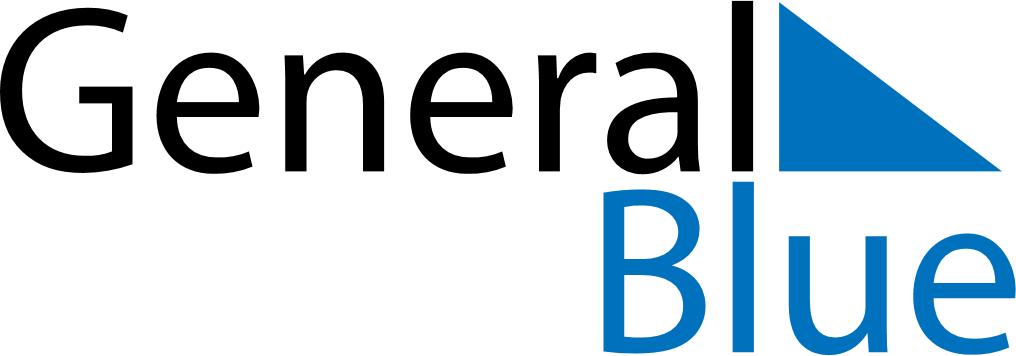 February 1868February 1868February 1868February 1868February 1868SundayMondayTuesdayWednesdayThursdayFridaySaturday1234567891011121314151617181920212223242526272829